В связи с кадровыми перестановками  п о с т а н о в л я ю:   Внести изменения в постановление  и.о. главы от 25.01.2019 № 01-03-46/9 «Об утверждении порядка определения мест (площадок) накопления твердых коммунальных отходов и ведения их реестра на территории сельских населенных пунктов и межселенной территории муниципального образования «Ленский район» РС (Я)».2. Изложить в новой редакции Приложение 2 «Состав постоянно действующей комиссии по определению мест (площадок) накопления твердых коммунальных отходов на территории сельских населенных пунктов и межселенной территории муниципального образования «Ленский район» согласно приложению к настоящему постановлению.3. Главному специалисту управления делами (Иванская Е.С.) опубликовать настоящее постановление в средствах массовой информации и обеспечить размещение на официальном сайте администрации муниципального образования «Ленский район».4. Настоящее постановление вступает в силу с момента опубликования.       5. Контроль исполнения настоящего постановления оставляю за собой.Глава                                                                                   Ж.Ж. Абильманов                                                     Приложение                                                                        к постановлению главы                                                                        от «09» февраля 2021 г.                                                                   №01-03-49/1 Состав постоянно действующей комиссии по определению мест (площадок) накопления твердых коммунальных отходов на территории муниципального образования «Ленский район»Муниципальное образование«ЛЕНСКИЙ РАЙОН»Республики Саха(Якутия)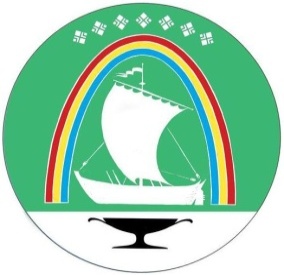 Саха Өрөспүүбүлүкэтин «ЛЕНСКЭЙ ОРОЙУОН» муниципальнайтэриллиитэПОСТАНОВЛЕНИЕ                  УУРААХг. Ленск                      Ленскэй кот «09» февраля  2021 года                                          № 01-03-49/1от «09» февраля  2021 года                                          № 01-03-49/1О внесении изменений в постановление от 25.01.2019 № 01-03-46/9Председатель  комиссии Каражеляско Евгений СтепановичИ.о. первого заместителя главы муниципального образования «Ленский район» РС (Я)Заместитель председателя  комиссииЖевноватая Людмила ПетровнаНачальник  управления производственного развития муниципального образования «Ленский район» РС (Я)Секретарь комиссииАлянкина Людмила ДмитриевнаГлавный специалист по охране окружающей среды (эколог) МКУ «Комитет имущественных отношений муниципального образования «Ленский район» РС (Я)»Члены комиссииЛебедева Анна НиколаевнаНачальник земельного отдела МКУ «КИО МО «Ленский район» РС (Я)»Члены комиссииПапок Любовь АлександровнаНачальник отдела архитектуры муниципального образования «Ленский район» РС (Я)Члены комиссииЧеркашина Виктория СергеевнаГлавный специалист управления производственного развития муниципального образования «Ленский район» РС (Я)Члены комиссииМаксимова Алёна ЮрьевнаВедущий специалист МКУ «Комитет имущественных отношений муниципального образования «Ленский район» РС (Я)»Члены комиссииГлавы муниципальных образований МО «Ленский район» РС (Я)